ΠΡΟΣΚΛΗΣΗ ΓΙΑ ΤΗΝ ΥΠΟΒΟΛΗ ΠΡΟΣΦΟΡΑΣ 
ΣΕ ΣΥΝΟΠΤΙΚΟ ΔΙΑΓΩΝΙΣΜΟΤο Ινστιτούτο Τεχνολογίας Υπολογιστών & Εκδόσεων (ΙΤΥΕ) «ΔΙΟΦΑΝΤΟΣ» προκηρύσσει συνοπτικό διαγωνισμό με κριτήριο ανάθεσης την πλέον συμφέρουσα από οικονομική άποψη προσφορά με κριτήριο αποκλειστικά τη χαμηλότερη τιμή, για την επιλογή αναδόχου με αντικείμενο την ανανέωση των Αδειών Χρήσης Λογισμικού Microsoft για χρονικό διάστημα τριών (3) ετών για τις ανάγκες των Κεντρικών Συστημάτων και των Διευθύνσεων του ΙΤΥΕ.Αντικείμενο Προμήθειας Αναλυτικά η ζητούμενη ανανέωση Αδειών Χρήσης Λογισμικού αφορά: την ανανέωση για τρία (3) έτη υπάρχουσας σύμβασης με την Microsoft που λήγει στις 31/10/2017για τις άδειες χρήσης που καταγράφονται στον ακόλουθο ‘Πίνακα Αδειών Χρήσης Λογισμικού’ Πίνακας Αδειών Χρήσης ΛογισμικούΧρηματοδότηση - Προϋπολογισμός Προμήθειας Ο συνολικός προϋπολογισμός της προμήθειας ανέρχεται στο ποσό των 51.600,00€ πλέον του αναλογούντος ΦΠΑ 24%. Η αποπληρωμή της σύμβασης θα γίνει σε -3- δόσεις (στην έναρξη κάθε έτους της τριετούς περιόδου).Περιεχόμενο – Υποβολή ΠροσφοράςΗ προσφορά κάθε διαγωνιζόμενου θα υποβληθεί εγγράφως σε έναν κυρίως Φάκελο Προσφοράς (ΦΠ), κλειστό,  και θα περιλαμβάνει τα ακόλουθα μέρη: α) Δικαιολογητικά β) Οικονομοτεχνική Προσφορά όπως αναλύεται στις επόμενες παραγράφους.Ο κυρίως Φάκελος Προσφοράς (ΦΠ) θα αναφέρει τα πλήρη στοιχεία του αποστολέα και θα φέρει την ένδειξη:ΦΑΚΕΛΟΣ ΠΡΟΣΦΟΡΑΣΓΙΑ ΤΟΝ ΣΥΝΟΠΤΙΚΟ ΔΙΑΓΩΝΙΣΜΟ Π 822/26.09.2017«Ανανέωση Αδειών Χρήσης Λογισμικού  Microsoft για τις ανάγκες του ΙΤΥΕ»Αναθέτουσα Αρχή: ΙΤΥΕ «ΔΙΟΦΑΝΤΟΣ»Ημερομηνία Διαγωνισμού: 10.10.2017«Να μην ανοιχθεί από την ταχυδρομική υπηρεσία ή το πρωτόκολλο»Απαγορεύεται η χρήση αυτοκόλλητων φακέλων που είναι δυνατόν να αποσφραγιστούν και να επανασφραγιστούν χωρίς να αφήσουν ίχνη.Τα έγγραφα της προσφοράς, πρέπει να έχουν μονογραφή σε κάθε σελίδα και να είναι υπογεγραμμένα από τον προσφέροντα ή τον νόμιμο ή τον εξουσιοδοτημένο εκπρόσωπο του προσφέροντος. ΔικαιολογητικάΟ υποψήφιος Ανάδοχος θα υποβάλει επί ποινή αποκλεισμού τα εξής έγγραφα-δικαιολογητικά:Νομιμοποιητικά έγγραφα εκπροσώπου – υπογράφοντος την προσφοράΟ καθορισμός του νόμιμου εκπροσώπου προκύπτει είτε από την νόμιμη ιδιότητά του (π.χ. Πρόεδρος Δ.Σ. ή Διευθύνων Σύμβουλος Α.Ε. με σχετική εξουσία εκπροσώπησης ή διαχειριστής Ε.Π.Ε. κ.ο.κ.), είτε από πράξη αρμοδίου οργάνου του υποψηφίου (πχ. απόφαση Δ.Σ. Α.Ε. ή διαχειριστή Ε.Π.Ε. για εξουσιοδότησή του), είτε από ειδικό συμβολαιογραφικό πληρεξούσιο (ή ισοδύναμο έγγραφο για τους αλλοδαπούς προσφέροντες). Αντίγραφο του παραστατικού εκπροσώπησης οφείλουν να υποβάλλουν και στην αρμόδια Επιτροπή εκείνοι που παρίστανται ως εκπρόσωποι των προσφερόντων κατά τα στάδια διενέργειας του Διαγωνισμού. Πλήρως συμπληρωμένο και αρμοδίως υπογεγραμμένο το Τυποποιημένο Έντυπο Υπεύθυνης Δήλωσης (ΤΕΥΔ) του άρθρου 79 παρ. 4 ν.4412/2016 (Α 147), που επισυνάπτεται στην παρούσα (Παράρτημα I).Σημείωση:Το Τυποποιημένο Έντυπο Υπεύθυνης Δήλωσης (ΤΕΥΔ) του άρθρου 79 παρ. 4 ν.4412/2016 (Α 147), που ζητείται παραπάνω υποβάλλεται από τον προσφέροντα ή τον νόμιμο ή εξουσιοδοτημένο εκπρόσωπο αυτού και δεν απαιτείται να φέρει θεώρηση του γνησίου της υπογραφής.Οικονομοτεχνική ΠροσφοράO υποψήφιος Ανάδοχος θα συμπληρώσει και θα υποβάλει την προσφορά του για το σύνολο των αδειών που καταγράφονται στην Ενότητα ‘1. Αντικείμενο Προμήθειας’. Ισχύς ΠροσφορώνΟι προσφορές ισχύουν και δεσμεύουν τους προσφέροντες για τρεις (3) μήνες από  την επόμενη της διενέργειας της διαδικασίας ανάθεσης.Υποβολή Προσφορών Καταληκτική ημερομηνία υποβολής των προσφορών είναι η 10/10/2017 και ώρα 15:00.Οι προσφορές πρέπει να υποβληθούν εγγράφως σε σφραγισμένο φάκελο και μπορούν να αποσταλούν επί αποδείξει στο πρωτόκολλο του ΙΤΥΕ «ΔΙΟΦΑΝΤΟΣ» Ν. Καζαντζάκη, Ρίον Πανεπιστημιούπολη Πατρών  ΤΚ 26504, Πάτρα, το αργότερο μέχρι την 10/10/2017 και ώρα 14:00.  Προσφορές που αποστέλλονται και δεν κατατίθενται κατά τα άνω στην Επιτροπή Διενέργειας, δεν αποσφραγίζονται κατά την παραλαβή τους, αλλά παραδίδονται στην Επιτροπή Διενέργειας, που θα οριστεί για τη διενέργεια του διαγωνισμού, προ της εκπνοής της προθεσμίας.Η έναρξη υποβολής των προσφορών που κατατίθενται κατά την καταληκτική ημερομηνία, κηρύσσεται από τον πρόεδρο της Επιτροπής Διενέργειας, μισή ώρα πριν από την ώρα λήξης, δηλαδή στις 14.30 της 10/10/2017. Η παραλαβή μπορεί να συνεχισθεί και μετά την ώρα λήξης, αν η υποβολή, που έχει εμπρόθεσμα αρχίσει, συνεχίζεται χωρίς διακοπή λόγω του πλήθους των προσελθόντων ενδιαφερομένων οικονομικών φορέων. Η λήξη της παραλαβής κηρύσσεται επίσης από τον πρόεδρο της Επιτροπής Διενέργειας, με προειδοποίηση ολίγων λεπτών της ώρας και μετά την κήρυξη της λήξης δεν γίνεται δεκτή άλλη προσφορά.Προσφορές που φθάσουν στο ΙΤΥΕ μετά την προκαθορισμένη ημερομηνία και ώρα δεν θα ληφθούν υπόψιν.Διενέργεια διαγωνισμού και αξιολόγηση προσφορώνΓια τη διενέργεια του Διαγωνισμού, την αποσφράγιση των προσφορών και τον έλεγχο υποβολής των δικαιολογητικών συμμετοχής, την οικονομικοτεχνική αξιολόγηση συστήνεται Επιτροπή Διενέργειας Διαγωνισμού (Επιτροπή). Αποσφράγιση προσφορώνΗ Επιτροπή θα συγκληθεί για πρώτη φορά τη 10.10.2017  και ώρα 14:30  στα κεντρικά γραφεία του Ι.Τ.Υ.Ε. «ΔΙΟΦΑΝΤΟΣ» στην Πάτρα, Ν. Καζαντζάκη, Ρίον, Πανεπιστημιούπολη Πατρών Τ.Κ. 26504, αίθουσα συνεδριάσεων 1ου ορόφου (Πτέρυγα ΙΙ). Μετά την κατά τα άνω πάροδο της ώρας λήξης υποβολής των προσφορών, θα γίνει η αποσφράγιση του φακέλου των προσφορών, η οποία θα ολοκληρωθεί σε μία δημόσια συνεδρίαση. Κατά την ως άνω πρώτη δημόσια συνεδρίαση της Επιτροπής, η οποία θα γίνει κατά τον χρόνο που αναφέρεται παραπάνω, η Επιτροπή παραλαμβάνει και αριθμεί την προσφορά του κάθε προσφέροντα σύμφωνα με την σειρά παραλαβής της και μονογράφει τον Φάκελο Προσφοράς. Η Επιτροπή αποσφραγίζει δημόσια τον φάκελο κάθε προσφοράς και καταγράφει τα έγγραφα που βρίσκονται μέσα σ' αυτόν. Η αποσφράγιση διενεργείται παρουσία των προσφερόντων/συμμετεχόντων ή των νομίμως εξουσιοδοτημένων εκπροσώπων τους, οι οποίοι λαμβάνουν γνώση των λοιπών συμμετεχόντων στη διαδικασία και των στοιχείων που υποβλήθηκαν από αυτούς. Εκπρόσωποι των προσφερόντων, εφόσον επιθυμούν να παρίστανται κατά την αποσφράγιση, οφείλουν να υποβάλλουν στην Επιτροπή αντίγραφο παραστατικού εκπροσώπησης. Στη συνέχεια η Επιτροπή ελέγχει κεκλεισμένων των θυρών κατά πόσο οι προσφέροντες πληρούν όλες τις προϋποθέσεις συμμετοχής τους στον Διαγωνισμό. Όταν οι προσφορές φαίνονται ασυνήθιστα χαμηλές, η Επιτροπή θα απαιτήσει από τους οικονομικούς φορείς να εξηγήσουν την τιμή ή το κόστος που προτείνουν στην προσφορά τους, εντός αποκλειστικής προθεσμίας πέντε (5) ημερών από την κοινοποίηση σχετικής πρόσκλησης, άλλως οι προσφορές θα απορρίπτονται.Η οικονομικοτεχνική αξιολόγηση ολοκληρώνεται λαμβανομένου υπόψη του κόστους της προσφοράς οπότε και η Επιτροπή συντάσσει Πρακτικό Ι με το οποίο εισηγείται την υπογραφή της σύμβασης με τον προσφέροντα που υποβάλλει παραδεκτώς τη συμφερότερη από οικονομική άποψη προσφορά με αποκλειστικό κριτήριο την χαμηλότερη τιμή. Η Επιτροπή διαβιβάζει το Πρακτικό στον Πρόεδρο του ΙΤΥΕ, ο οποίος αποφαίνεται κατά την απόλυτη κρίση του και  εγκρίνει ή τροποποιεί το ως άνω Πρακτικό. Η  προσωρινή κατακύρωση του διαγωνισμού  τελικά  θα  γίνει  στον  υποψήφιο ανάδοχο µε  την συμφερότερη από οικονομική άποψη προσφορά με κριτήριο αποκλειστικά την χαμηλότερη τιμή, εκ των υποψηφίων αναδόχων των οποίων οι προσφορές έχουν κριθεί παραδεκτές. Η απόφαση του Προέδρου, μαζί με το ως άνω Πρακτικό της Επιτροπής κοινοποιείται σε όλους τους προσφέροντες. Εν συνεχεία, η Αναθέτουσα Αρχή θα ειδοποιήσει εγγράφως τον προσφέροντα, στον οποίο πρόκειται να γίνει η κατακύρωση («προσωρινό ανάδοχο»), να υποβάλει τα απαιτούμενα δικαιολογητικά κατακύρωσης, όπως ορίζεται ειδικότερα κατωτέρω στην παρούσα.Παρατηρήσεις:Η συνολική τιμή χωρίς ΦΠΑ θα λαμβάνεται υπόψη για τη σύγκριση των προσφορών.Η Αναθέτουσα Αρχή και η επιτροπή διενέργειας του διαγωνισμού διατηρούν το δικαίωμα να αιτούνται διευκρινίσεις από τους προσφέροντες σε οποιοδήποτε στάδιο της διαδικασίας, τάσσοντας εύλογη προθεσμία, σύμφωνα με τους όρους του άρθρου 102 Ν. 4412/2016. Με την υποβολή της προσφοράς του κάθε υποψήφιος αποδέχεται ανεπιφύλακτα τους όρους της παρούσας πρόσκλησης, παραιτείται από κάθε δικαίωμα προσβολής αυτών καθώς και από κάθε δικαίωμα αποζημίωσης για την οποιαδήποτε απόφαση του ΙΤΥΕ, ιδίως σε περίπτωση αναβολής ή ακύρωσης ή ματαίωσης του διαγωνισμού ή υπαναχώρησης του ΙΤΥΕ ή για την κρίση της Επιτροπής.Αποκλεισμός από την συμμετοχή στην διαδικασίαΑποκλείεται από τη συμμετοχή στην παρούσα διαδικασία προσφέρων οικονομικός φορέας, εφόσον συντρέχει στο πρόσωπό του (εάν πρόκειται για μεμονωμένο φυσικό ή νομικό πρόσωπο) ή σε ένα από τα μέλη του (εάν πρόκειται για κοινοπρακτικό σχήμα) ένας ή περισσότεροι από τους ακόλουθους λόγους :1.  Όταν υπάρχει σε βάρος του τελεσίδικη καταδικαστική απόφαση για έναν από τους ακόλουθους λόγους : α) συμμετοχή σε εγκληματική οργάνωση, όπως αυτή ορίζεται στο άρθρο 2 της απόφασης-πλαίσιο 2008/841/ΔΕΥ του Συμβουλίου της 24ης Οκτωβρίου 2008, για την καταπολέμηση του οργανωμένου εγκλήματος (ΕΕ L 300 της 11.11.2008 σ.42), β) δωροδοκία, όπως ορίζεται στο άρθρο 3 της σύμβασης περί της καταπολέμησης της διαφθοράς στην οποία ενέχονται υπάλληλοι των Ευρωπαϊκών Κοινοτήτων ή των κρατών-μελών της Ένωσης (ΕΕ C 195 της 25.6.1997, σ. 1) και στην παράγραφο 1 του άρθρου 2 της απόφασης-πλαίσιο 2003/568/ΔΕΥ του Συμβουλίου της 22ας Ιουλίου 2003, για την καταπολέμηση της δωροδοκίας στον ιδιωτικό τομέα (ΕΕ L 192 της 31.7.2003, σ. 54), καθώς και όπως ορίζεται στην κείμενη νομοθεσία ή στο εθνικό δίκαιο του οικονομικού φορέα, γ) απάτη, κατά την έννοια του άρθρου 1 της σύμβασης σχετικά με την προστασία των οικονομικών συμφερόντων των Ευρωπαϊκών Κοινοτήτων (ΕΕ C 316 της 27.11.1995, σ. 48), η οποία κυρώθηκε με το ν. 2803/2000 (Α΄ 48), δ) τρομοκρατικά εγκλήματα ή εγκλήματα συνδεόμενα με τρομοκρατικές δραστηριότητες, όπως ορίζονται, αντιστοίχως, στα άρθρα 1 και 3 της απόφασης-πλαίσιο 2002/475/ΔΕΥ του Συμβουλίου της 13ης Ιουνίου 2002, για την καταπολέμηση της τρομοκρατίας (ΕΕ L 164 της 22.6.2002, σ. 3) ή ηθική αυτουργία ή συνέργεια ή απόπειρα διάπραξης εγκλήματος, όπως ορίζονται στο άρθρο 4 αυτής, ε) νομιμοποίηση εσόδων από παράνομες δραστηριότητες ή χρηματοδότηση της τρομοκρατίας, όπως αυτές ορίζονται στο άρθρο 1 της Οδηγίας 2005/60/ΕΚ του Ευρωπαϊκού Κοινοβουλίου και του Συμβουλίου της 26ης Οκτωβρίου 2005, σχετικά με την πρόληψη της χρησιμοποίησης του χρηματοπιστωτικού συστήματος για τη νομιμοποίηση εσόδων από παράνομες δραστηριότητες και τη χρηματοδότηση της τρομοκρατίας (ΕΕ L 309 της 25.11.2005, σ. 15), η οποία ενσωματώθηκε στην εθνική νομοθεσία με το ν. 3691/2008 (Α΄ 166),στ) παιδική εργασία και άλλες μορφές εμπορίας ανθρώπων, όπως ορίζονται στο άρθρο 2 της Οδηγίας 2011/36/ΕΕ του Ευρωπαϊκού Κοινοβουλίου και του Συμβουλίου της 5ης Απριλίου 2011, για την πρόληψη και την καταπολέμηση της εμπορίας ανθρώπων και για την προστασία των θυμάτων της, καθώς και για την αντικατάσταση της απόφασης-πλαίσιο 2002/629/ΔΕΥ του Συμβουλίου (ΕΕ L 101 της 15.4.2011, σ. 1), η οποία ενσωματώθηκε στην εθνική νομοθεσία με το ν. 4198/2013 (Α΄ 215).Ο οικονομικός φορέας αποκλείεται, επίσης, όταν το πρόσωπο εις βάρος του οποίου εκδόθηκε τελεσίδικη καταδικαστική απόφαση είναι μέλος του διοικητικού, διευθυντικού ή εποπτικού οργάνου του ή έχει εξουσία εκπροσώπησης, λήψης αποφάσεων ή ελέγχου σε αυτό.Στις περιπτώσεις εταιρειών περιορισμένης ευθύνης (Ε.Π.Ε.), προσωπικών εταιρειών (Ο.Ε. και Ε.Ε.) και IKE ιδιωτικών κεφαλαιουχικών εταιρειών, η υποχρέωση του προηγούμενου εδαφίου αφορά κατ’ ελάχιστον στους διαχειριστές.Στις περιπτώσεις ανωνύμων εταιρειών (Α.Ε.), η υποχρέωση του προηγούμενου εδαφίου αφορά κατ’ ελάχιστον τον Διευθύνοντα Σύμβουλο, καθώς και όλα τα μέλη του Διοικητικού Συμβουλίου.Σε όλες τις υπόλοιπες περιπτώσεις νομικών προσώπων, η υποχρέωση των προηγούμενων εδαφίων αφορά στους νόμιμους εκπροσώπους τους.2. Όταν ο προσφέρων έχει αθετήσει τις υποχρεώσεις του όσον αφορά στην καταβολή φόρων ή εισφορών κοινωνικής ασφάλισης και αυτό έχει διαπιστωθεί από δικαστική ή διοικητική απόφαση με τελεσίδικη και δεσμευτική ισχύ, σύμφωνα με διατάξεις της χώρας όπου είναι εγκατεστημένος  ή την εθνική νομοθεσία  ή/και όταν η αναθέτουσα αρχή μπορεί να αποδείξει με τα κατάλληλα μέσα ότι ο προσφέρων έχει αθετήσει τις υποχρεώσεις του όσον αφορά την καταβολή φόρων ή εισφορών κοινωνικής ασφάλισης.Αν ο προσφέρων είναι Έλληνας πολίτης ή έχει την εγκατάστασή του στην Ελλάδα, οι υποχρεώσεις του που αφορούν τις εισφορές κοινωνικής ασφάλισης καλύπτουν τόσο την κύρια όσο και την επικουρική ασφάλιση.Δεν αποκλείεται οικονομικός φορέας που έχει εκπληρώσει τις υποχρεώσεις του είτε καταβάλλοντας τους φόρους ή τις εισφορές κοινωνικής ασφάλισης που οφείλει, συμπεριλαμβανομένων, κατά περίπτωση, των δεδουλευμένων τόκων ή των προστίμων, είτε έχει υπαχθεί σε δεσμευτικό διακανονισμό για την καταβολή τους. Επίσης, δεν αποκλείεται οικονομικός φορέας, όταν ο αποκλεισμός θα ήταν σαφώς δυσανάλογος, ιδίως όταν μόνο μικρά ποσά των φόρων ή των εισφορών κοινωνικής ασφάλισης δεν έχουν καταβληθεί ή όταν ενημερώθηκε σχετικά με το ακριβές ποσό που οφείλεται λόγω αθέτησης των υποχρεώσεών του όσον αφορά στην καταβολή φόρων ή εισφορών κοινωνικής ασφάλισης σε χρόνο κατά τον οποίο δεν είχε τη δυνατότητα να λάβει μέτρα, πριν από την εκπνοή της προθεσμίας υποβολής προσφοράς.3. Αποκλείεται από τη συμμετοχή στη διαδικασία σύναψης της παρούσας σύμβασης, προσφέρων οικονομικός φορέας εάν τελεί υπό πτώχευση ή έχει υπαχθεί σε διαδικασία εξυγίανσης ή ειδικής εκκαθάρισης ή τελεί υπό αναγκαστική διαχείριση από εκκαθαριστή ή από το δικαστήριο ή έχει υπαχθεί σε διαδικασία πτωχευτικού συμβιβασμού ή έχει αναστείλει τις επιχειρηματικές του δραστηριότητες ή εάν βρίσκεται σε οποιαδήποτε ανάλογη κατάσταση προκύπτουσα από παρόμοια διαδικασία, προβλεπόμενη σε εθνικές διατάξεις νόμου. Η αναθέτουσα αρχή μπορεί να μην αποκλείει έναν οικονομικό φορέα ο οποίος βρίσκεται σε μία εκ των καταστάσεων που αναφέρονται στην περίπτωση αυτή, υπό την προϋπόθεση ότι αποδεικνύει ότι ο εν λόγω φορέας είναι σε θέση να εκτελέσει τη σύμβαση, λαμβάνοντας υπόψη τις ισχύουσες διατάξεις και τα μέτρα για τη συνέχιση της επιχειρηματικής του λειτουργίας.4. Αποκλείεται από τη συμμετοχή στη διαδικασία σύναψης της παρούσας σύμβασης, προσφέρων οικονομικός φορέας που δεν τηρεί τις υποχρεώσεις του που απορρέουν από τις διατάξεις της περιβαλλοντικής, κοινωνικοασφαλιστικής και εργατικής νομοθεσίας, που έχουν θεσπισθεί με το δίκαιο της Ένωσης, το εθνικό δίκαιο, συλλογικές συμβάσεις ή διεθνείς διατάξεις περιβαλλοντικού, κοινωνικού και εργατικού δικαίου. Δικαιολογητικά Κατακύρωσης - Υπογραφή Σύμβασης Με τον ανάδοχο που θα αναδειχθεί από τη διαδικασία αξιολόγησης θα υπογραφεί σχετική σύμβαση με το ΙΤΥΕ.Μετά την ολοκλήρωση της διαδικασίας επιλογής ο προσωρινός ανάδοχος καλείται να υποβάλει εντός προθεσμίας δέκα (10) ημερών από την κοινοποίηση της σχετικής έγγραφης ειδοποίησης σε αυτόν τα πρωτότυπα ή αντίγραφα που εκδίδονται, σύμφωνα με τις διατάξεις του άρθρου 1 του ν. 4250/2014 (Α΄ 74) των κατωτέρω εγγράφων και δικαιολογητικών. Δικαιολογητικά ΚατακύρωσηςΓια την απόδειξη της μη συνδρομής των λόγων αποκλεισμού ο προσωρινός Ανάδοχος υποχρεούται να υποβάλλει εντός της ανωτέρω προθεσμίας τα κάτωθι: Α) απόσπασμα ποινικού μητρώου, έκδοσης του τελευταίου τριμήνου από την ημερομηνία κοινοποίησης της σχετικής έγγραφης ειδοποίησης. Η υποχρέωση προσκόμισης του αποσπάσματος αφορά και στα μέλη του διοικητικού, διευθυντικού ή εποπτικού οργάνου του εν λόγω οικονομικού φορέα ή στα πρόσωπα που έχουν εξουσία εκπροσώπησης, λήψης αποφάσεων ή ελέγχου σε αυτό κατά τα ειδικότερα αναφερόμενα στην ως άνω παράγραφο.Β)  πιστοποιητικά, έκδοσης τελευταίου τριμήνου από την ημερομηνία κοινοποίησης της σχετικής έγγραφης ειδοποίησης , που εκδίδονται από αρμόδιες αρχές ότι ο προσωρινός ανάδοχοςα) δεν έχει αθετήσει τις υποχρεώσεις του όσον αφορά την καταβολή φόρων β) δεν έχει αθετήσει τις υποχρεώσεις του όσον αφορά την καταβολή εισφορών κοινωνικής ασφάλισης (αν ο Ανάδοχος είναι Έλληνας πολίτης ή έχει την εγκατάστασή του στην Ελλάδα, οι υποχρεώσεις του που αφορούν τις εισφορές κοινωνικής ασφάλισης καλύπτουν τόσο την κύρια όσο και την επικουρική ασφάλιση και οφείλει να προσκομίσει επιπλέον υπεύθυνη δήλωση αναφορικά με τους οργανισμούς κοινωνικής ασφάλισης, κύριας και επικουρικής, στους οποίους οφείλει να καταβάλει εισφορές),β) δεν τελεί υπό πτώχευση ή δεν έχει υπαχθεί σε διαδικασία εξυγίανσης ή ειδικής εκκαθάρισης ή δεν τελεί υπό αναγκαστική διαχείριση από εκκαθαριστή ή από το δικαστήριο ή δεν έχει υπαχθεί σε διαδικασία πτωχευτικού συμβιβασμού ή δεν έχει αναστείλει τις επιχειρηματικές του δραστηριότητες ή δεν βρίσκεται σε οποιαδήποτε ανάλογη κατάσταση προκύπτουσα από παρόμοια διαδικασία, προβλεπόμενη σε εθνικές διατάξεις νόμου.Αν δεν εκδίδεται κάποιο έγγραφο ή πιστοποιητικό από τα πιο πάνω αναφερόμενα ή όπου το έγγραφο ή το πιστοποιητικό αυτό δεν καλύπτει όλες τις περιπτώσεις που αναφέρονται πιο πάνω, το έγγραφο ή το πιστοποιητικό μπορεί να αντικαθίσταται από ένορκη βεβαίωση του ενδιαφερομένου ενώπιον αρμόδιας δικαστικής αρχής ή συμβολαιογράφου.Γ) τα κατά περίπτωση νομιμοποιητικά έγγραφα σύστασης και νόμιμης εκπροσώπησης για την απόδειξη της νόμιμης σύστασης και εκπροσώπησης, στις περιπτώσεις που ο ανάδοχος είναι νομικό πρόσωπο, (όπως καταστατικά, πιστοποιητικά μεταβολών, αντίστοιχα ΦΕΚ, συγκρότηση Δ.Σ. σε σώμα, σε περίπτωση Α.Ε., κλπ., ανάλογα με τη νομική μορφή του). Από τα ανωτέρω έγγραφα πρέπει να προκύπτουν η νόμιμη σύστασή του, όλες οι σχετικές τροποποιήσεις των καταστατικών, το/τα πρόσωπο/α που δεσμεύει/ουν νόμιμα την εταιρία κατά την ημερομηνία υπογραφής της σύμβασης (νόμιμος εκπρόσωπος, δικαίωμα υπογραφής κλπ.), τυχόν τρίτοι, στους οποίους έχει χορηγηθεί εξουσία εκπροσώπησης, καθώς και η θητεία του/των ή/και των μελών του οργάνου διοίκησης/ νόμιμου εκπροσώπου.Αν δεν προσκομισθούν τα ως άνω δικαιολογητικά ή υπάρχουν ελλείψεις σε αυτά που υποβλήθηκαν, παρέχεται κατά την απόλυτη ευχέρεια της Αναθέτουσας αρχής προθεσμία στον προσωρινό ανάδοχο να τα προσκομίσει ή να τα συμπληρώσει εντός πέντε (5) ημερών από την κοινοποίηση σχετικής ειδοποίησης σε αυτόν. Αν ο προσωρινός ανάδοχος δεν υποβάλει στο προκαθορισμένο χρονικό διάστημα τα απαιτούμενα πρωτότυπα ή αντίγραφα, των παραπάνω δικαιολογητικών, κηρύσσεται έκπτωτος και η (προσωρινή) κατακύρωση γίνεται στον προσφέροντα με την αμέσως επόμενη χαμηλότερη τιμή κατά τη σειρά της μειοδοσίας. Σε περίπτωση που ούτε ο προσφέρων με την αμέσως χαμηλότερη τιμή δεν προσκομίζει ένα ή  περισσότερα από τα έγγραφα και δικαιολογητικά τα οποία απαιτούνται κατά τα  ανωτέρω, η (προσωρινή) κατακύρωση γίνεται στον προσφέροντα με την  αμέσως επόμενη χαμηλότερη τιμή κατά τη σειρά της μειοδοσίας και ούτω καθεξής. Αν κανένας από τους προσφέροντες δεν προσκομίζει ένα ή περισσότερα από τα απαιτούμενα έγγραφα και δικαιολογητικά, η διαδικασία ματαιώνεται.Τα δικαιολογητικά κατακύρωσης υποβάλλονται από τον προσωρινό ανάδοχο σε σφραγισμένο φάκελο με την ένδειξη «ΔΙΚΑΙΟΛΟΓΗΤΙΚΑ ΚΑΤΑΚΥΡΩΣΗΣ». Αμέσως μετά την παραλαβή του φακέλου, η Επιτροπή αποστέλλει στον προσωρινό ανάδοχο πρόσκληση ορίζοντας την ημερομηνία, την ώρα και τον τόπο αποσφράγισης του ως άνω φακέλου των δικαιολογητικών. Η πρόσκληση αποστέλλεται και στους λοιπούς υποψήφιους αναδόχους των οποίων οι προσφορές έχουν κριθεί παραδεκτές. Την ημερομηνία και ώρα που ορίστηκε κατά τα ανωτέρω η Επιτροπή αποσφραγίζει τον υποβληθέντα φάκελο. Οι υποψήφιοι ανάδοχοι των οποίων οι προσφορές έχουν κριθεί παραδεκτές δύνανται, εφόσον το επιθυμούν, να είναι παρόντες οι ίδιοι ή δια του νομίμου ή εξουσιοδοτημένου εκπροσώπου τους στον τόπο αποσφράγισης. Η Επιτροπή αποσφραγίζει τον υποβληθέντα φάκελο δικαιολογητικών κατακύρωσης, μονογράφει δε όλα στοιχεία του κατά φύλλο και καταγράφει τα έγγραφα που βρίσκονται μέσα σ' αυτόν. Στη συνέχεια ελέγχει κεκλεισμένων των θυρών κατά πόσο ο Προσωρινός Ανάδοχος πληροί όλες τις απαιτήσεις συμμετοχής του στον Διαγωνισμό. Για όλα τα ανωτέρω η Επιτροπή Διαγωνισμού συντάσσει το Πρακτικό ΙΙ, το οποίο περιλαμβάνει και την δική της γνωμοδοτική εισήγηση. Η Επιτροπή διαβιβάζει το Πρακτικό ΙΙ στον Πρόεδρο του Ι.Τ.Υ.Ε., ο οποίος αποφαίνεται κατά την απόλυτη κρίση του είτε για την κήρυξη του προσωρινού αναδόχου ως εκπτώτου είτε για τη ματαίωση της διαδικασίας είτε για την κατακύρωση της σύμβασης και  εγκρίνει ή τροποποιεί σχετικά το ως άνω Πρακτικό. Η απόφαση του Προέδρου, μαζί με το ως άνω Πρακτικό της Επιτροπής κοινοποιείται σε όλους τους προσφέροντες.Η σύμβαση που θα υπογραφεί με τον Ανάδοχο θα περιέχει ειδικούς όρους σύμφωνα με τα οριζόμενα στο Άρθρο 18, παρ. 2, 4 του Ν. 4412 / 8-8-2016 που αφορούν τις υποχρεώσεις του Αναδόχου περί τήρησης της ασφαλιστικής, εργατικής και περιβαλλοντικής νομοθεσίας, τις οποίες ο Ανάδοχος θα είναι υποχρεωμένος να τηρεί καθ’ όλη τη διάρκεια εκτέλεσης της σύμβασης. Επίσης η σύμβαση θα περιέχει όλους τους όρους εκτέλεσης της υπηρεσίας που καθορίζονται στην παρούσα πρόσκληση  και στον νόμο.Κατά την υπογραφή της σύμβασης ο Ανάδοχος υποχρεούται να καταθέσει Εγγύηση καλής εκτέλεσης, το ύψος της οποίας καθορίζεται σε ποσοστό 5% επί της αξίας της σύμβασης εκτός ΦΠΑ, με διάρκεια 26 μηνών από την υπογραφή της σύμβασης, σύμφωνα και με όσα ορίζονται στο άρθρο 72 του ν. 4412/2016. Η εγγύηση καλής εκτέλεσης της σύμβασης θα καλύπτει συνολικά και χωρίς διακρίσεις την εφαρμογή όλων των όρων της σύμβασης και κάθε απαίτηση της Αναθέτουσας Αρχής έναντι του Αναδόχου. Η εγγύηση καλής εκτέλεσης θα καταπίπτει στην περίπτωση παράβασης των όρων της σύμβασης, όπως αυτή ειδικότερα θα ορίζει και θα επιστρέφεται μετά την οριστική ποσοτική και ποιοτική παραλαβή του συνόλου του αντικειμένου της σύμβασης.Ενστάσεις υποβάλλονται από όποιον δικαιολογεί έννομο συμφέρον σύμφωνα με το άρθρο 127 Ν. 4412/2016. Οι ενστάσεις θα εξετάζονται από τριμελή Επιτροπή αξιολόγησης ενστάσεων που θα συσταθεί για το σκοπό αυτό.Παραλαβή Η παράδοση του συμβολαίου ανανέωσης των αδειών χρήσης της Microsoft θα γίνεται με ευθύνη και έξοδα του Αναδόχου στο Κτίριο "Δ. Μαρίτσας", Νίκου Καζαντζάκη, Πανεπιστημιούπολη Πατρών 26504 Ριο.Η Παραλαβή θα γίνει από αρμόδια Επιτροπή Παρακολούθησης και Παραλαβής του Έργου (ΕΠΠΕ) που θα συσταθεί για το σκοπό αυτό σε ένα στάδιο. Με την παράδοση του συμβολαίου ανανέωσης, διενεργείται, μετά από τον έλεγχο των παρεχόμενων αδειών χρήσης, Παραλαβή από την ΕΠΠΕ. Τυχόν προβλήματα που θα προκύψουν από τους ελέγχους θα πρέπει να αποκατασταθούν για να πραγματοποιηθεί η παραλαβή.Για την παραλαβή συντάσσεται από την ΕΠΠΕ σχετικό πρωτόκολλο με το οποίο βεβαιώνεται η παροχή των υπηρεσιών του Αναδόχου σύμφωνα με τους όρους της σύμβασης.Τρόπος ΠληρωμήςΗ πληρωμή του ποσού της σύμβασης θα πραγματοποιηθεί σε τρεις (3) δόσεις, κάθε δόσης πληρωτέας στην αρχή κάθε έτους του συμβολαίου. Η πληρωμή θα γίνεται με την προσκόμιση των νομίμων παραστατικών και δικαιολογητικών που προβλέπονται από τις ισχύουσες διατάξεις, καθώς και κάθε άλλου δικαιολογητικού που τυχόν ήθελε ζητηθεί από τις αρμόδιες υπηρεσίες που διενεργούν τον έλεγχο και την πληρωμή και υπόκειται σε κάθε νόμιμο φόρο ή κράτηση, όπως ενδεικτικά: η προβλεπόμενη παρακράτηση φόρου  (Άρθρο 64 Ν. 4172/2013 όπως ισχύει) η κράτηση 0,06% επί της συνολικής συμβατικής αξίας χωρίς το ΦΠΑ υπέρ της Ενιαίας Ανεξάρτητης Αρχής Δημοσίων Συμβάσεων (άρθρο 4 § 3 Ν 4013/2011, όπως ισχύει). η κράτηση 0,06% επί της συνολικής συμβατικής αξίας χωρίς το ΦΠΑ υπέρ της Αρχής Εξέτασης Προδικαστικών Προσφυγών (άρθρο 350 Ν. 4412/2016, όπως τροποποιήθηκε και ισχύει) Άλλες Πληροφορίες Για διευκρινήσεις ή συμπληρωματικές πληροφορίες μπορείτε να επικοινωνείτε με τον κ. Διονύση Καραϊσκάκη,  τηλ.: 2610960379, Φαχ: 2610960490, email: karaisk@cti.gr.ΠΑΡΑΡΤΗΜΑ I: ΤΥΠΟΠΟΙΗΜΕΝΟ ΕΝΤΥΠΟ ΥΠΕΥΘΥΝΗΣ ΔΗΛΩΣΗΣ (TEΥΔ)[άρθρου 79 παρ. 4 ν. 4412/2016 (Α 147)] για διαδικασίες σύναψης δημόσιας σύμβασης κάτω των ορίων των οδηγιώνΜέρος Ι: 	Πληροφορίες σχετικά με την αναθέτουσα αρχή/αναθέτοντα φορέα  και τη διαδικασία ανάθεσηςΠαροχή πληροφοριών δημοσίευσης σε εθνικό επίπεδο, με τις οποίες είναι δυνατή η αδιαμφισβήτητη ταυτοποίηση της διαδικασίας σύναψης δημόσιας σύμβασης:ΟΛΕΣ ΟΙ ΥΠΟΛΟΙΠΕΣ ΠΛΗΡΟΦΟΡΙΕΣ ΣΕ ΚΑΘΕ ΕΝΟΤΗΤΑ ΤΟΥ ΤΕΥΔ ΘΑ ΠΡΕΠΕΙ ΝΑ ΣΥΜΠΛΗΡΩΘΟΥΝ ΑΠΟ ΤΟΝ ΟΙΚΟΝΟΜΙΚΟ ΦΟΡΕΑΜέρος II: Πληροφορίες σχετικά με τον οικονομικό φορέαΑ: Πληροφορίες σχετικά με τον οικονομικό φορέαΒ: Πληροφορίες σχετικά με τους νόμιμους εκπροσώπους του οικονομικού φορέαΚατά περίπτωση, αναφέρετε το όνομα και τη διεύθυνση του προσώπου ή των προσώπων που είναι αρμόδια/εξουσιοδοτημένα να εκπροσωπούν τον οικονομικό φορέα για τους σκοπούς της παρούσας διαδικασίας ανάθεσης δημόσιας σύμβασης:Μέρος III: Λόγοι αποκλεισμούΑ: Λόγοι αποκλεισμού που σχετίζονται με ποινικές καταδίκεςΣτο άρθρο 73 παρ. 1 ορίζονται οι ακόλουθοι λόγοι αποκλεισμού:συμμετοχή σε εγκληματική οργάνωση·δωροδοκία,·απάτη·τρομοκρατικά εγκλήματα ή εγκλήματα συνδεόμενα με τρομοκρατικές δραστηριότητες·νομιμοποίηση εσόδων από παράνομες δραστηριότητες ή χρηματοδότηση της τρομοκρατίας·παιδική εργασία και άλλες μορφές εμπορίας ανθρώπων.Β: Λόγοι που σχετίζονται με την καταβολή φόρων ή εισφορών κοινωνικής ασφάλισης Γ: Λόγοι που σχετίζονται με αφερεγγυότητα, σύγκρουση συμφερόντων ή επαγγελματικό παράπτωμαΜέρος IV: Τελικές δηλώσειςΟ κάτωθι υπογεγραμμένος, δηλώνω επισήμως ότι τα στοιχεία που έχω αναφέρει σύμφωνα με τα μέρη Ι – III ανωτέρω είναι ακριβή και ορθά και ότι έχω πλήρη επίγνωση των συνεπειών σε περίπτωση σοβαρών ψευδών δηλώσεων.Ο κάτωθι υπογεγραμμένος, δηλώνω επισήμως ότι είμαισε θέση, κατόπιν αιτήματος και χωρίς καθυστέρηση, να προσκομίσω τα πιστοποιητικά και τις λοιπές μορφές αποδεικτικών εγγράφων που αναφέρονται, εκτός εάν :α) η αναθέτουσα αρχή ή ο αναθέτων φορέας έχει τη δυνατότητα να λάβει τα σχετικά δικαιολογητικά απευθείας με πρόσβαση σε εθνική βάση δεδομένων σε οποιοδήποτε κράτος μέλος αυτή διατίθεται δωρεάν.β) η αναθέτουσα αρχή ή ο αναθέτων φορέας έχουν ήδη στην κατοχή τους τα σχετικά έγγραφα.Ο κάτωθι υπογεγραμμένος δίδω επισήμως τη συγκατάθεσή μου στo Ινστιτούτο Τεχνολογίας Υπολογιστών & Εκδόσεων (Ι.Τ.Υ.Ε) «ΔΙΟΑΦΑΝΤΟΣ», προκειμένου να αποκτήσει πρόσβαση σε δικαιολογητικά των πληροφοριών τις οποίες έχω υποβάλλει στο  παρόν Τυποποιημένο Έντυπο Υπεύθυνης Δήλωσης για τους σκοπούς της διαδικασίας ανάθεσης για την «Ανανέωση Αδειών Χρήσης Λογισμικού  Microsoft για τις ανάγκες του ΙΤΥΕ»,  / CPV: 72267000-4 Υπηρεσίες συντήρησης και επισκευής λογισμικού, Αρ. αναφοράς Π 822/26.09.2017, Αρ. ΑΔΑΜ αιτήματος 4949Ημερομηνία, τόπος και, όπου ζητείται ή είναι απαραίτητο, υπογραφή(-ές): [……]   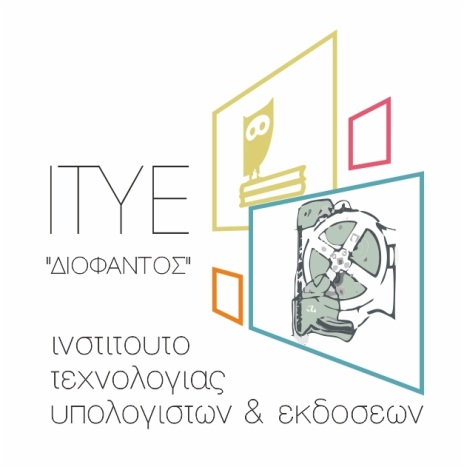 Κεντρικά Γραφεία Πάτρα – Ν. Καζαντζάκη, Ρίον, Πανεπιστημιούπολη Πατρών ΤΚ 26504,Τηλ: 2610-960300, Fax: 261-960490Γραφεία ΙΤΥΕ Αθήνας – Μητροπόλεως 26-28, Σύνταγμα ΤΚ 10563, τηλ: 210-3350600, Fax: 210-3222135ΣΥΝΟΠΤΙΚΟΣ ΔΙΑΓΩΝΙΣΜΟΣ  Π 822/26.09.2017για την επιλογή αναδόχου με αντικείμενο την«Ανανέωση Αδειών Χρήσης Λογισμικού  Microsoft για τις ανάγκες του ΙΤΥΕ» ΚΩΔΙΚΟΣ ΠΡΟΪΟΝΤΟΣΠΕΡΙΓΡΑΦΗΠΟΣΟΤΗΤΑ2FJ-00005OfficeProPlusEdu ALNG LicSAPk OLV E 1Y Acdmc Ent200381-04234ExchgStdCAL ALNG LicSAPk OLV E 1Y Acdmc Ent DvcCAL200395-04412ExchgSvrEnt ALNG LicSAPk OLV E 1Y Acdmc AP477D-00161VSProSubMSDN ALNG LicSAPk OLV E 1Y Acdmc AP10D87-06007VisioPro ALNG LicSAPk OLV E 1Y Acdmc Ent200H30-03429PrjctPro ALNG LicSAPk OLV E 1Y Acdmc Ent w1PrjctSvrCAL200KW5-00359WINEDUE3 ALNG UpgrdSAPk OLV E 1Y Acdmc Ent200R18-03497WinSvrCAL ALNG LicSAPk OLV E 1Y Acdmc Ent DvcCAL200S2Y-00002O365ProPlusOpenStudents ShrdSvr ALNG SubsVL OLV NL 1Mth Acdmc Stdnt w/Faculty200Α: Ονομασία, διεύθυνση και στοιχεία επικοινωνίας της αναθέτουσας αρχής (αα)/ αναθέτοντα φορέα (αφ)- Ονομασία: Ινστιτούτο Τεχνολογίας Υπολογιστών & Εκδόσεων (Ι.Τ.Υ.Ε.) «ΔΙΟΦΑΝΤΟΣ»- Κωδικός  Αναθέτουσας Αρχής / Αναθέτοντα Φορέα ΚΗΜΔΗΣ : 99206108- Ταχυδρομική διεύθυνση / Πόλη / Ταχ. Κωδικός: Κτίριο «Δ. Μαρίτσας», Ν. Καζαντζάκη, Πανεπιστημιούπολη Πατρών / Ρίον / 26504- Αρμόδιος για πληροφορίες: Καραϊσκάκης Διονύσης- Τηλέφωνο: 2610960379- Ηλ. ταχυδρομείο: karaisk@cti.gr- Διεύθυνση στο Διαδίκτυο (διεύθυνση δικτυακού τόπου): www.cti.grΒ: Πληροφορίες σχετικά με τη διαδικασία σύναψης σύμβασης- Τίτλος ή σύντομη περιγραφή της δημόσιας σύμβασης (συμπεριλαμβανομένου του σχετικού CPV): 
Ανανέωση Αδειών Χρήσης Λογισμικού Microsoft για τις ανάγκες του ΙΤΥΕ
CPV: 72267000-4 Υπηρεσίες συντήρησης και επισκευής λογισμικού- Κωδικός στο ΚΗΜΔΗΣ: [17REQ002013647]- Η σύμβαση αναφέρεται σε έργα, προμήθειες, ή υπηρεσίες : Προμήθεια- Ένδειξη ύπαρξης σχετικών τμημάτων : Αφορά ένα μόνο τμήμα- Αριθμός αναφοράς που αποδίδεται στον φάκελο από την αναθέτουσα αρχή: Π 822 / 26.09.2017Στοιχεία αναγνώρισης:Απάντηση:Πλήρης Επωνυμία:[   ]Αριθμός φορολογικού μητρώου (ΑΦΜ):Εάν δεν υπάρχει ΑΦΜ στη χώρα εγκατάστασης του οικονομικού φορέα, αναφέρετε άλλον εθνικό αριθμό ταυτοποίησης, εφόσον απαιτείται και υπάρχει [   ]Ταχυδρομική διεύθυνση:[……]Αρμόδιος ή αρμόδιοι :Τηλέφωνο:Ηλ. ταχυδρομείο:Διεύθυνση στο Διαδίκτυο (διεύθυνση δικτυακού τόπου) (εάν υπάρχει):[……][……][……][……]Γενικές πληροφορίες:Απάντηση:Ο οικονομικός φορέας είναι πολύ μικρή, μικρή ή μεσαία επιχείρηση;Τρόπος συμμετοχής:Απάντηση:Ο οικονομικός φορέας συμμετέχει στη διαδικασία σύναψης δημόσιας σύμβασης από κοινού με άλλους;[] Ναι [] ΌχιΕάν ναι, μεριμνήστε για την υποβολή χωριστού εντύπου ΤΕΥΔ από τους άλλους εμπλεκόμενους οικονομικούς φορείς.Εάν ναι, μεριμνήστε για την υποβολή χωριστού εντύπου ΤΕΥΔ από τους άλλους εμπλεκόμενους οικονομικούς φορείς.Εάν ναι:α) Αναφέρετε τον ρόλο του οικονομικού φορέα στην ένωση ή κοινοπραξία   (επικεφαλής, υπεύθυνος για συγκεκριμένα καθήκοντα …):β) Προσδιορίστε τους άλλους οικονομικούς φορείς που συμμετέχουν από κοινού στη διαδικασία σύναψης δημόσιας σύμβασης:γ) Κατά περίπτωση, επωνυμία της συμμετέχουσας ένωσης ή κοινοπραξίας.α) [……]β) [……]γ) [……]Εκπροσώπηση, εάν υπάρχει:Απάντηση:Ονοματεπώνυμοσυνοδευόμενο από την ημερομηνία και τον τόπο γέννησης εφόσον απαιτείται:[……][……]Θέση/Ενεργών υπό την ιδιότητα[……]Ταχυδρομική διεύθυνση:[……]Τηλέφωνο:[……]Ηλ. ταχυδρομείο:[……]Εάν χρειάζεται, δώστε λεπτομερή στοιχεία σχετικά με την εκπροσώπηση (τις μορφές της, την έκταση, τον σκοπό …):[……]Λόγοι που σχετίζονται με ποινικές καταδίκες:Απάντηση:Υπάρχει τελεσίδικη καταδικαστική απόφαση εις βάρος του οικονομικού φορέα ή οποιουδήποτε προσώπου το οποίο είναι μέλος του διοικητικού, διευθυντικού ή εποπτικού του οργάνου ή έχει εξουσία εκπροσώπησης, λήψης αποφάσεων ή ελέγχου σε αυτό για έναν από τους λόγους που παρατίθενται ανωτέρω (σημεία 1-6), ή καταδικαστική απόφαση η οποία έχει εκδοθεί πριν από πέντε έτη κατά το μέγιστο ή στην οποία έχει οριστεί απευθείας περίοδος αποκλεισμού που εξακολουθεί να ισχύει; [] Ναι [] ΌχιΕάν η σχετική τεκμηρίωση διατίθεται ηλεκτρονικά, αναφέρετε: (διαδικτυακή διεύθυνση, αρχή ή φορέας έκδοσης, επακριβή στοιχεία αναφοράς των εγγράφων):[……][……][……][……]Εάν ναι, αναφέρετε:α) Ημερομηνία της καταδικαστικής απόφασης προσδιορίζοντας ποιο από τα σημεία 1 έως 6 αφορά και τον λόγο ή τους λόγους της καταδίκης,β) Προσδιορίστε ποιος έχει καταδικαστεί [ ]·γ) Εάν ορίζεται απευθείας στην καταδικαστική απόφαση:α) Ημερομηνία:[   ], σημείο-(-α): [   ], λόγος(-οι):[   ]β) [……]γ) Διάρκεια της περιόδου αποκλεισμού [……] και σχετικό(-ά) σημείο(-α) [   ]Εάν η σχετική τεκμηρίωση διατίθεται ηλεκτρονικά, αναφέρετε: (διαδικτυακή διεύθυνση, αρχή ή φορέας έκδοσης, επακριβή στοιχεία αναφοράς των εγγράφων):[……][……][……][……]Σε περίπτωση καταδικαστικής απόφασης, ο οικονομικός φορέας έχει λάβει μέτρα που να αποδεικνύουν την αξιοπιστία του παρά την ύπαρξη σχετικού λόγου αποκλεισμού («αυτοκάθαρση»);[] Ναι [] Όχι Εάν ναι, περιγράψτε τα μέτρα που λήφθηκαν:[……]Πληρωμή φόρων ή εισφορών κοινωνικής ασφάλισης:Απάντηση:1) Ο οικονομικός φορέας έχει εκπληρώσει όλες τις υποχρεώσεις του όσον αφορά την πληρωμή φόρων ή εισφορών κοινωνικής ασφάλισης, στην Ελλάδα και στη χώρα στην οποία είναι τυχόν εγκατεστημένος ;[] Ναι [] Όχι [] Ναι [] Όχι Εάν όχι αναφέρετε: α) Χώρα ή κράτος μέλος για το οποίο πρόκειται:β) Ποιο είναι το σχετικό ποσό;γ)Πως διαπιστώθηκε η αθέτηση των υποχρεώσεων;1) Μέσω δικαστικής ή διοικητικής απόφασης;- Η εν λόγω απόφαση είναι τελεσίδικη και δεσμευτική;- Αναφέρατε την ημερομηνία καταδίκης ή έκδοσης απόφασης- Σε περίπτωση καταδικαστικής απόφασης, εφόσον ορίζεται απευθείας σε αυτήν, τη διάρκεια της περιόδου αποκλεισμού:2) Με άλλα μέσα; Διευκρινήστε:δ) Ο οικονομικός φορέας έχει εκπληρώσει τις υποχρεώσεις του είτε καταβάλλοντας τους φόρους ή τις εισφορές κοινωνικής ασφάλισης που οφείλει συμπεριλαμβανόμενων  κατά περίπτωση, των δεδουλευμένων τόκων ή των προστίμων, είτε υπαγόμενος σε δεσμευτικό διακανονισμό για την καταβολή τους ;Εάν η σχετική τεκμηρίωση όσον αφορά την καταβολή των φόρων ή εισφορών κοινωνικής ασφάλισης διατίθεται ηλεκτρονικά, αναφέρετε:(διαδικτυακή διεύθυνση, αρχή ή φορέας έκδοσης, επακριβή στοιχεία αναφοράς των εγγράφων): [……][……][……](διαδικτυακή διεύθυνση, αρχή ή φορέας έκδοσης, επακριβή στοιχεία αναφοράς των εγγράφων): [……][……][……]Βρίσκεται ο οικονομικός φορέας σε οποιαδήποτε από τις ακόλουθες καταστάσεις :α) πτώχευση, ή β) διαδικασία εξυγίανσης, ήγ) ειδική εκκαθάριση, ήδ) αναγκαστική διαχείριση από εκκαθαριστή ή από το δικαστήριο, ήε) έχει υπαχθεί σε διαδικασία πτωχευτικού συμβιβασμού, ή στ) αναστολή επιχειρηματικών δραστηριοτήτων, ή ζ) σε οποιαδήποτε ανάλογη κατάσταση προκύπτουσα από παρόμοια διαδικασία προβλεπόμενη σε εθνικές διατάξεις νόμουΕάν ναι:- Παραθέστε λεπτομερή στοιχεία:- Διευκρινίστε τους λόγους για τους οποίους ωστόσο ο οικονομικός φορέας, θα δύναται να εκτελέσει τη σύμβαση, λαμβανόμενης υπόψη της εφαρμοστέας εθνικής νομοθεσίας και των μέτρων σχετικά με τη συνέχε συνέχιση της επιχειρηματικής του λειτουργίας υπό αυτές αυτές τις περιστάσεις Εάν η σχετική τεκμηρίωση διατίθεται ηλεκτρονικά, αναφέρετε:[] Ναι [] Όχι-[.......................]-[.......................](διαδικτυακή διεύθυνση, αρχή ή φορέας έκδοσης, επακριβή στοιχεία αναφοράς των εγγράφων): [……][……][……]Έχει διαπράξει ο οικονομικός φορέας σοβαρό επαγγελματικό παράπτωμα;Εάν ναι, να αναφερθούν λεπτομερείς πληροφορίες:[] Ναι [] Όχι[.......................]Έχει διαπράξει ο οικονομικός φορέας σοβαρό επαγγελματικό παράπτωμα;Εάν ναι, να αναφερθούν λεπτομερείς πληροφορίες:Εάν ναι, έχει λάβει ο οικονομικός φορέας μέτρα αυτοκάθαρσης; [] Ναι [] ΌχιΕάν το έχει πράξει, περιγράψτε τα μέτρα που λήφθηκαν: [..........……]Μπορεί ο οικονομικός φορέας να επιβεβαιώσει ότι:α) δεν έχει κριθεί ένοχος σοβαρών ψευδών δηλώσεων κατά την παροχή των πληροφοριών που απαιτούνται για την εξακρίβωση της απουσίας των λόγων αποκλεισμού ή την πλήρωση των κριτηρίων επιλογής,β) δεν έχει αποκρύψει τις πληροφορίες αυτές,γ) ήταν σε θέση να υποβάλλει χωρίς καθυστέρηση τα δικαιολογητικά που απαιτούνται από την αναθέτουσα αρχή/αναθέτοντα φορέα δ) δεν έχει επιχειρήσει να επηρεάσει με αθέμιτο τρόπο τη διαδικασία λήψης αποφάσεων της αναθέτουσας αρχής ή του αναθέτοντα φορέα, να αποκτήσει εμπιστευτικές πληροφορίες που ενδέχεται να του αποφέρουν αθέμιτο πλεονέκτημα στη διαδικασία ανάθεσης ή να παράσχει εξ αμελείας παραπλανητικές πληροφορίες που ενδέχεται να επηρεάσουν ουσιωδώς τις αποφάσεις που αφορούν τον αποκλεισμό, την επιλογή ή την ανάθεση; [] Ναι [] Όχι